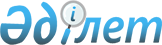 О создании рабочей группы для разработки проекта Конституционного закона Республики Казахстан "О внесении изменений и дополнений в Конституционный закон Республики Казахстан "О выборах"Распоряжение Премьер-Министра Республики Казахстан от 12 сентября 2002 года N 139-р

      1. В целях разработки проекта Конституционного закона Республики Казахстан "О внесении изменений и дополнений в Конституционный закон Республики Казахстан " О выборах " (далее - проект закона) создать рабочую группу в следующем составе:       Жумабеков                - Министр юстиции Республики 

     Оналсын Исламович          Казахстан, руководитель;       Балиева                  - Председатель Центральной 

     Загипа Яхяновна            избирательной комиссии Республики 

                                Казахстан (по согласованию),  

                                заместитель руководителя 

 

           Члены рабочей группы: 

 

            Жалыбин                  - Председатель Комитета по 

     Сергей Михайлович          законодательству и судебно- 

                                правовой реформе Мажилиса  

                                Парламента Республики Казахстан 

                                (по согласованию) 

 

           Жумабаев                 - Председатель Комитета по 

     Ермек Жианшинович          законодательству и правовой 

                                реформе Сената Парламента 

                                Республики Казахстан 

                                (по согласованию) 

 

                 Тлеухан                  - директор Центра законопроектных 

     Наркес Тулеккызы           работ Аппарата Мажилиса 

                                Парламента Республики Казахстан 

                                (по согласованию) 

     Амрин                    - вице-министр финансов Республики 

     Аскар Кеменгерович         Казахстан;      Жусупов                  - заместитель руководителя Аппарата 

     Бейбит Газизович           Сената Парламента Республики 

                                Казахстан (по согласованию);      Баймаганбетов            - вице-министр юстиции Республики 

     Серик Нуртаевич            Казахстан;      Аккулев                  - государственный инспектор Государст- 

     Аблайхан Шынтемирович      венно-правового отдела Администрации 

                                Президента Республики Казахстан 

                                (по согласованию);      Коржова                  - вице-министр экономики и бюджетного 

     Наталья Артемовна          планирования Республики Казахстан             Сноска. В пункт 1 внесены изменения - распоряжением Премьер-Министра РК от 31 июля 2003 г.  N 161-p  . 

      2. Рабочей группе разработать проект закона и внести его на рассмотрение в Правительство Республики Казахстан. 

      3. Рабочей группе предоставить право в установленном порядке привлекать к решению возложенных на рабочую группу задач специалистов центральных и местных государственных органов по вопросам, входящим в компетенцию рабочей группы.            Премьер-Министр 
					© 2012. РГП на ПХВ «Институт законодательства и правовой информации Республики Казахстан» Министерства юстиции Республики Казахстан
				